Kindal 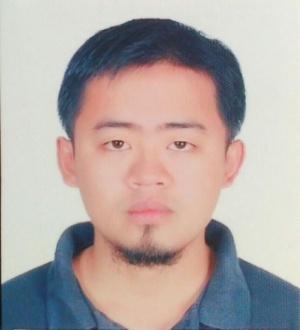 Email: kindal.311873@2freemail.com Position DesiredCivil Site EngineerObjectiveTo be a part of a Progressive and employee-development oriented company.  Learn the trade from which it is built upon while enhancing my own skills in the process to which with it I can be of further asset to the company. Personal ProfilePossesses organizational and administrative skills.  Adaptable and flexible towards changing circumstances with regards to work.Willing to learn and undertake new challenges that may present itself.  Furthermore, accepts constructive criticism and endeavor to use advice.Can read, analyze and execute construction plans.Can troubleshoot some construction circumstances that may present itself on field.Proficient in Microsoft office.Self motivated and cooperative working attitude.Career HistoryCompany Name  : EKC Construction                                   La Trinidad, Benguet, PhilippinesDate                        : January 2010 – June 2010Position                 : Civil ForemanProject Name       :Widening/Improvement of Cavanao Road, Balili, La Trinidad, Benguet.Company Name  : Atolba Construction                                   La Trinidad, Benguet, PhilippinesDate                        : January 25, 2013- November 2013Position                 : Civil ForemanProject Name       : Restoration along Acop-Kapangan-Kibungan-Bakun Road and Repair/Restoration of Road Slip along Baguio-Bontoc Road K 0349 + 600 – K 0349 + 720 and K 0339 + 320 – K 0339 + 350 Bakun and Buguias, Benguet.Company Name  : Benguet BuildersDate                        : June 25, 2012 – February 2014Position                 : Civil ForemanProject name       : Mega Realm Subdivision Land Development, Shilan, La Trinidad, BenguetAcademic InformationAcademic InformationDegree                           : Bachelor of Science in Civil EngineeringDate of Graduation    : May, 2013Name of Institution   : Saint Louis UniversityAddress                         : Baguio City, PhilippinesDegree                           : Bachelor of Science in Civil EngineeringDate of Graduation    : May, 2013Name of Institution   : Saint Louis UniversityAddress                         : Baguio City, PhilippinesPersonal InformationDate of Birth                    :    15th April 1986Nationality                       :    FilipinoCivil Status                       :    SingleLanguage                          :    English and FilipinoReferencesDocuments are available upon request 